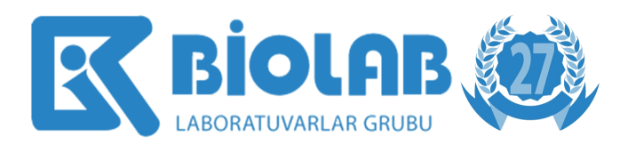 BİOLAB ÖZEL SAĞLIK HİZMETLERİ TİC.LTD.ŞTİ.“Doktora Sor” Formu İçin Uyarı Metni“Doktora Sor” Sayfasi ‘.’n Uyarı Metni(“Doktora Sor” sayfası açıldığında bilgi girişi yapılmadan önce kişinin okuyacağı şekilde  sayfaya yerleştirilir)İşbu formla paylaştığınız kişisel verileriniz BİOLAB ÖZEL SAĞLIK HİZMETLERİ TİC.LTD.ŞTİ. tarafından, sizlerden gelecek soru ve mesajların uzmanlarca değerlendirilip elektronik posta ya da telefon ile cevaplanabilmesi amacıyla sınırlı olmak kaydıyla talep edilmektedir. Gerek bu aşamada paylaştığınız ve gerekse daha sonraki süreçte yine uzmanımız ile paylaşabileceğiniz özel nitelikli kategoridekilerle birlikte tüm kişisel verileriniz başta 6698 sayılı Kişisel Verilerin Korunması Kanununu olmak üzere Kişisel Sağlık Verileri Hakkında Yönetmelik, Hasta Hakları Yönetmeliği, Tıbbi Laboratuvar Yönetmeliği, Hekimlik Mesleği Etik Kuralları vb. mevzuattaki usul ve esaslarla hasta-hekim ilişkisinin mahremiyetine riayet etmek kaydıyla; soru ve mesajlarınıza doğru ve tatmin edici cevaplar verebilmek, test, teşhis ve tedavi süreçleri ile ilgili tıbbi gereklilikler doğrultusunda yönlendirmelerde bulunabilmek amacıyla kurum içindeki ilgili departmanlar ve mevzuatıyla yetkili kılınan kişi, kurum ve kuruluşlara aktarılabilecek, bunun dışında yazılı açık rızanız alınmadan başkasına açıklanmayacak, saklanmayacak, kopyalanmayacak ve paylaşılmayacaktır.Kişisel verileri işleme amaçlarımız, aktarım yapılabilen taraflar, veri sahiplerinin hakları ve başvuru yolları gibi konulara ilişkin 6698 sayılı Kişisel Verilerin Korunması Kanunu kapsamında hazırladığımız Gizlilik Politkamız ve Aydınlatma Metnine internet sayfamızdan ulaşabilirsiniz. 